Оформление шифров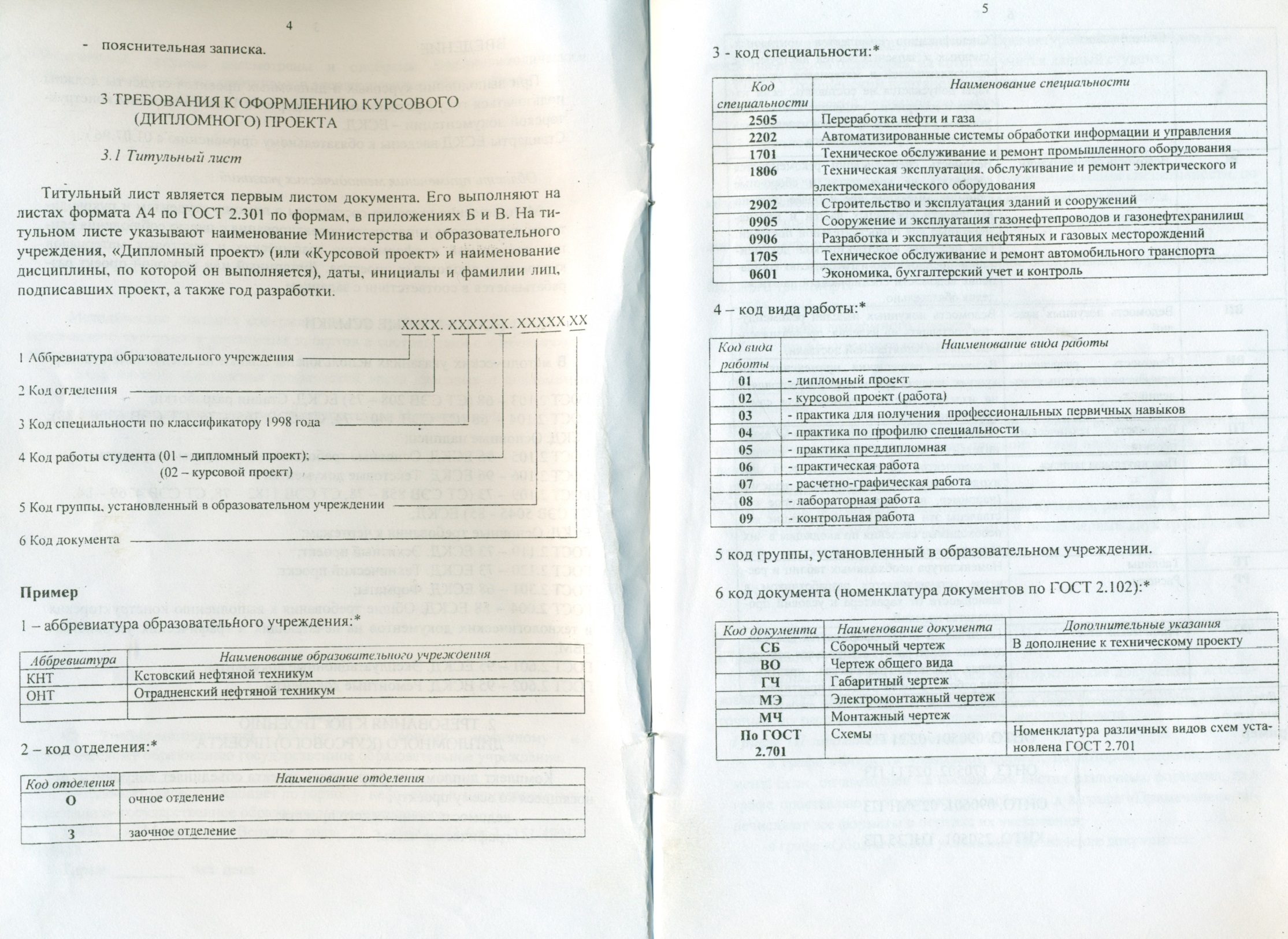 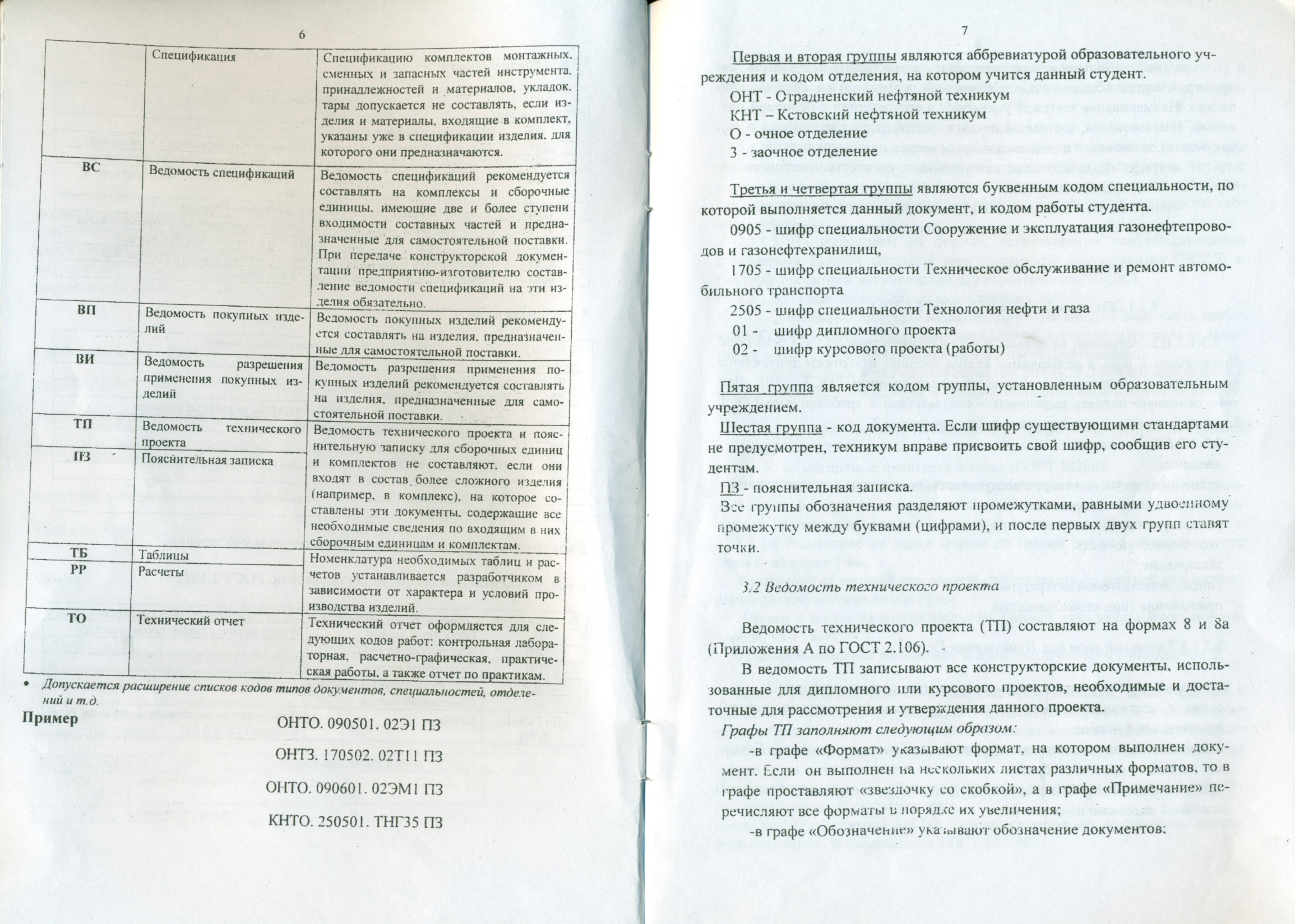 Образец оформления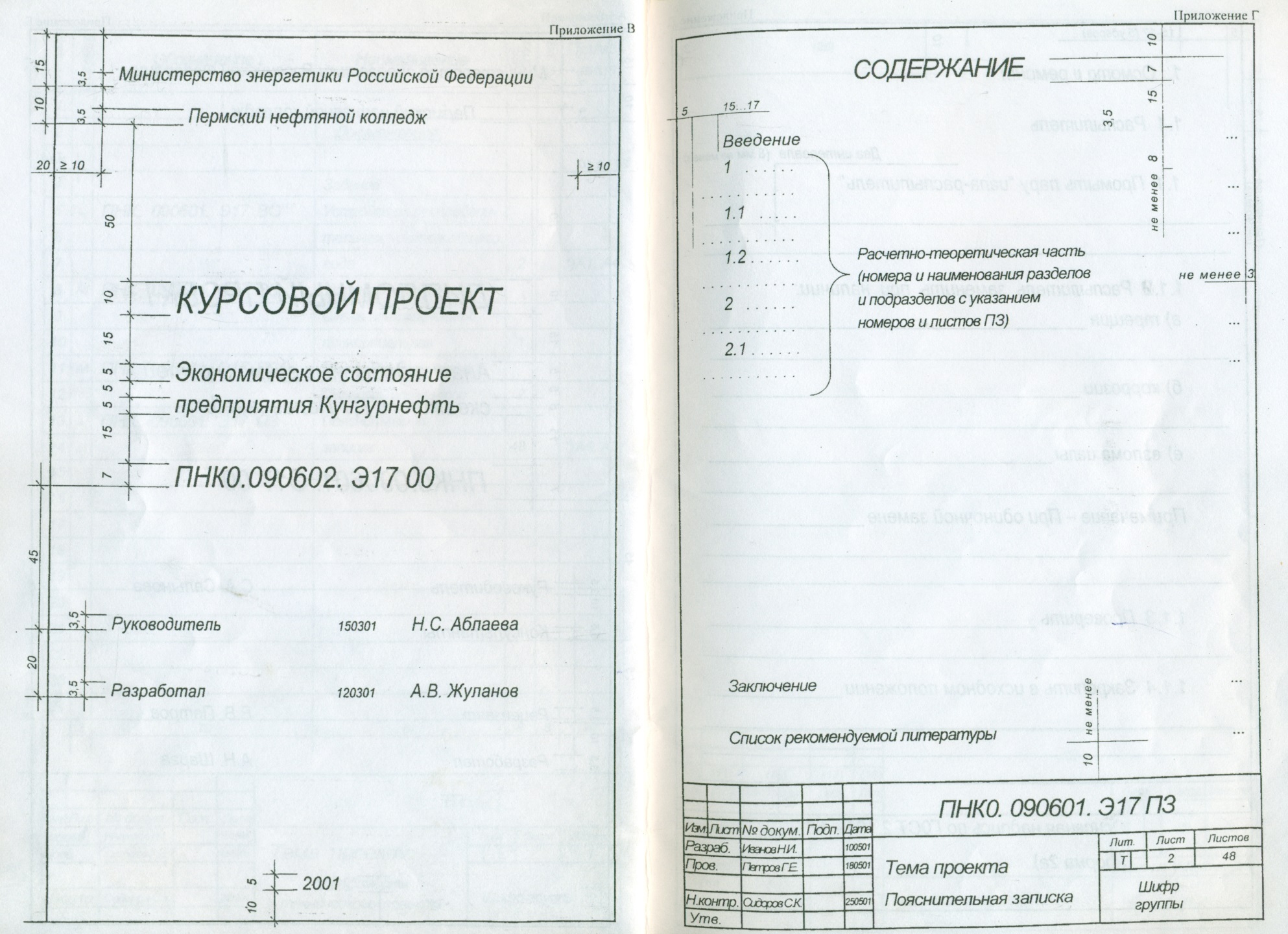 Пример оформления списка литературы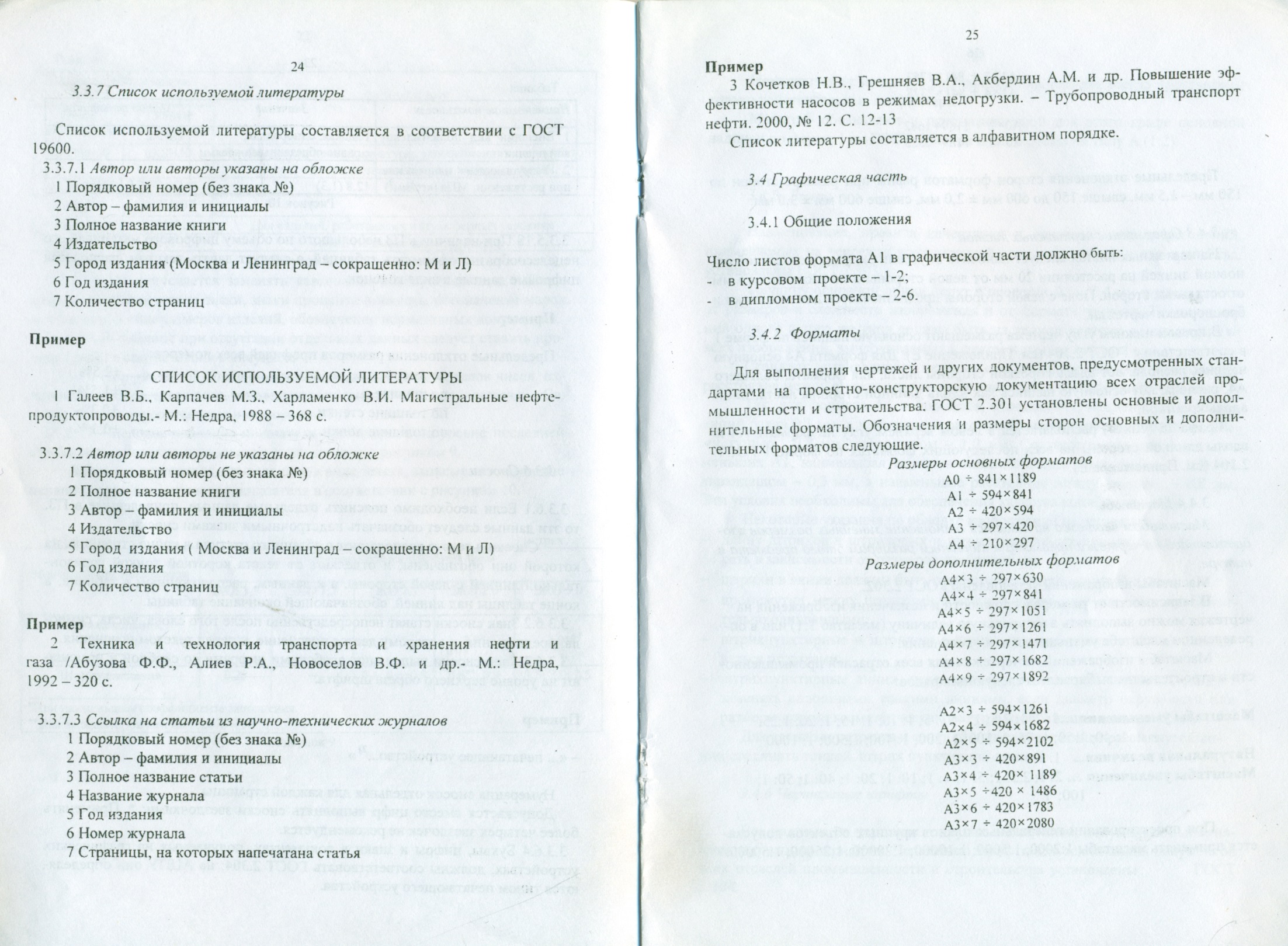 